   Plan-Do-Study-Act (PDSA) Form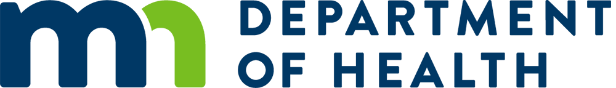 Change Being Tested: Change Being Tested: Change Being Tested: Agency: Home Visiting Model: Month:  Primary Driver: Secondary Driver: Cycle #: Objective Test a change Implement a change                Test a change Implement a change               QuestionsWhat are we trying to learn?If we……will it result in……?Questions  Predictions  Data Collection  ConclusionsPredictionsWhat do we think will happen?Try to make it numerical.PlanWho WhatWhereWhenTasks or Tools NeededData CollectionDoCarry out the plan.Document what happened –      observations, challenges. Report the data.StudyComplete analysis.Compare data to predictions.Summarize conclusions, surprises, lessons learned.ActDo changes need to be made?What happens next? Adapt (modify and try again, move to next test)  Adopt (move to implementation) Abandon (stop exploring this change)Describe next steps.  Adapt (modify and try again, move to next test)  Adopt (move to implementation) Abandon (stop exploring this change)Describe next steps. Parent InvolvementDid parents provide input? Yes NoIf yes, describe how.  Yes NoIf yes, describe how. 